Telford Reprographics Invests in Cutting Edge EquipmentThe last year has been quite a year for Shropshire’s leading digital print company – Telford Reprographics Ltd.They celebrated 20 years in business last year – which is no mean feat given the recent economic situation.They have recruited new staff including an apprentice – Rhi Moore – via County Training.Building work has taken place at their premises on Hadley Park, Telford. The building work has created staffroom facilities for their expanding workforce and also created additional space for new machinery.Finally, they have just taken delivery of cutting edge printing and finishing equipment.Telford Reprographics have updated their existing Konica Minolta digital printing press system.  Peter Llewellyn, Managing Director, explains “This means that we will be able to provide the very best digital print quality possible for our clients. The machinery will also increase our production capabilities.”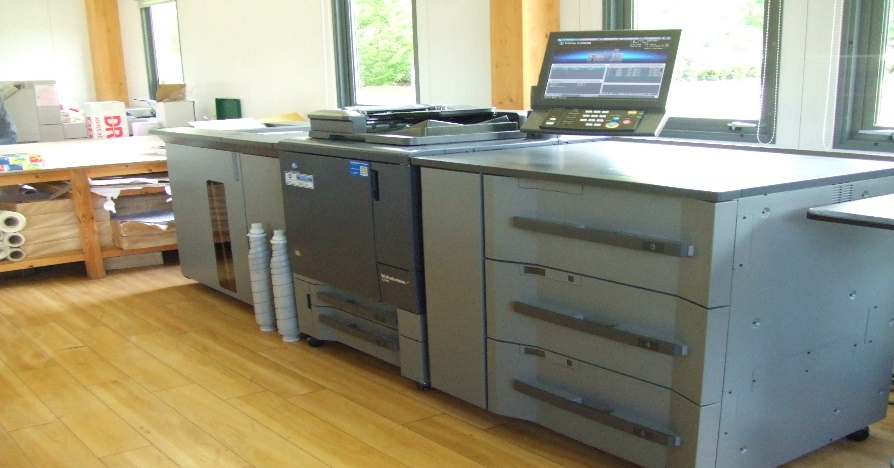 Konica Minolta 1060 printerThey have also just purchased state of the art Duplo computerised print finishing equipment. This will ensure high quality booklet making and general print finishing capabilities.Telford Reprographics will now be able to offer the fastest print service possible, with most jobs turned around within the day.“It has been quite a year quite a year and the changes we have made will enable us to go forward continuing to offer the best facilities and service possible to our clients” said Alex Llewellyn, Operations Director.For full details of the print services they provide visit their web-site www.telfordrepro.co.uk or follow them on Twitter and Facebook.